    CU-C2C STUDENT ROADMAP TO SUCCESS(Adapted from the Strive Approach)Prepare for School                                     Supported In and Out of School & Succeed Academically                                   Enroll in College, Graduate & Enter a Career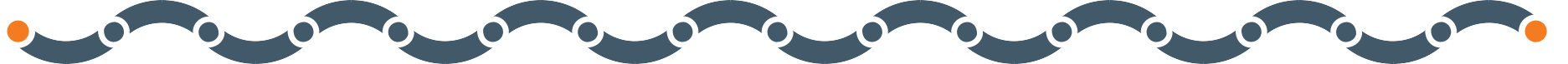 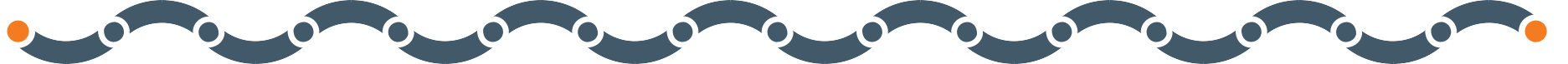 4	6	8	9	10	162	5	11	15	17	21nr	n7	131	3	12	1418    19   20Key Transition	Key Transition	Key Transition	Key Transition	Key  TransitionBIRTH — Has A Stable Relationship With: A Strongly Involved Parent or CaregiverBIRTH — Responds to Parent/Caregiver | High-quality Talking Reading/SingingBIRTH — Has a Parent/Caregiver Who: Understands Development Milestones0-1 — Uses Exploration & Discovery to Understand Surroundings1-4 — Develops Letter Knowledge & Reading SensitivityGRADE K — Participates In: High-quality PreschoolGRADE K — Exhibits Learning-Related Skills Such As: Self-Regulation,  Social Competence,  Self-Esteem,  &  MotivationGRADE K — Participates In: Full Day KindergartenGRADE 4 — Reads at a 4th Grade Reading LevelGRADE 7 — Has a Clear Expectation of Going to CollegeGRADE 8 — Masters Algebra 1GRADE 8 — Demonstrates Social Emotional CompetenceGRADE 9 — Engages in Community & Campus OrganizationsGRADE 10 — Develops a Career Plan & Establishes goalsGRADE 10 — Passes at Least 5, 9th Grade Courses With No Failing GradesGRADE 12 — Masters Advanced Math & ScienceFRESHMAN — Participates In First Year Seminars (Academic & Social)FRESHMAN — Has Sufficient Financial AidFRESHMAN — Engages In Community & Campus OrganizationsFRESHMAN — Develops Time & Stress Management SkillsJUNIOR — Enrolls in Junior Year Of College© ALL RIGHTS RESERVED; STRIVE National Network:  Every Child, Cradle to Career Academic	Student & FamilyBenchmarks	Support BenchmarksKey Transition Years